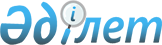 Об организации общественных работ, оплачиваемых из средств городского бюджета
					
			Утративший силу
			
			
		
					Постановление акимата города Темиртау Карагандинской области от 10 января 2013 года N 2/2. Зарегистрировано Департаментом юстиции Карагандинской области 5 февраля 2013 года N 2149. Утратило силу постановлением акимата города Темиртау Карагандинской области от 6 февраля 2014 года № 5/2      Сноска. Утратило силу постановлением акимата города Темиртау Карагандинской области от 06.02.2014 № 5/2 (вводится в действие со дня его официального опубликования).

      В соответствии со статьей 7, пунктом 5 статьи 20 Закона Республики Казахстан от 23 января 2001 года "О занятости населения", статьей 31 Закона Республики Казахстан от 23 января 2001 года "О местном государственном управлении и самоуправлении в Республике Казахстан", Правилами организации и финансирования общественных работ, утвержденными постановлением Правительства Республики Казахстан от 19 июня 2001 года N 836 "О мерах по реализации Закона Республики Казахстан от 23 января 2001 года "О занятости населения", акимат города Темиртау ПОСТАНОВЛЯЕТ:



      1. Утвердить перечень организаций, предприятий и учреждений города Темиртау, организующих общественные оплачиваемые работы, объемы работ, источник финансирования и срок участия в общественных работах согласно приложению.



      2. Утвердить оплату труда безработных, занятых на оплачиваемых общественных работах, в размере минимальной месячной заработной платы, установленной на 2013 год.



      3. Государственному учреждению "Отдел занятости и социальных программ города Темиртау" обеспечить направление на общественные оплачиваемые работы безработных, зарегистрированных в секторе занятости данного учреждения.



      4. Государственному учреждению "Отдел финансов города Темиртау" обеспечить финансирование общественных работ за счет средств городского бюджета.



      5. Признать утратившим силу постановление акимата города Темиртау от 9 февраля 2012 года N 6/1 "Об организации общественных работ, оплачиваемых из средств городского бюджета" (зарегистрировано в Реестре государственной регистрации нормативных правовых актов за N 8-3-134, опубликовано 2 марта 2012 года в газетах "Темiртау" N 3, "Новый Темiртау" N 9).



      6. Контроль за исполнением настоящего постановления возложить на заместителя акима города Мырзахасимову Шолпан Мухитовну.



      7. Настоящее постановление вводится в действие со дня его официального опубликования и распространяется на отношения, возникшие с 1 января 2013 года.      Аким города Темиртау                       Н. Султанов

Приложение

к постановлению акимата

города Темиртау

от 10 января 2013 года N 2/2 

Перечень организаций, предприятий и учреждений города Темиртау, организующих общественные оплачиваемые работы на 2013 год
					© 2012. РГП на ПХВ «Институт законодательства и правовой информации Республики Казахстан» Министерства юстиции Республики Казахстан
				N п/пНаименование организаций, предприятий, учрежденийКоличество человекВиды работИсточник ФинансированияОбъем работ, в тенгеСрок участия в общественных работах, месяцУсловия работ123456781.Государственное учреждение "Управление юстиции города Темиртау Департамента юстиции Карагандинской области Министерства юстиции Республики Казахстан"32Работа по обработке документов в органах юстиции, выполнение работ по формированию электронного архива реестра недвижимостиБюджет города Темиртау11942402Возможность организовать работы на условиях неполного рабочего дня и по гибкому графику при рабочей неделе не более 40 часов2.Государственное учреждение "Управление по делам обороны города Темиртау Карагандинской области"62Работа с населением по призыву в ряды Вооруженных сил Республики Казахстан, доставка повестокБюджет города Темиртау23138402Возможность организовать работы на условиях неполного рабочего дня и по гибкому графику при рабочей неделе не более 40 часов3.Государственное учреждение "Отдел жилищно-коммунального хозяйства, пассажирского транспорта и автомобильных дорог города Темиртау"24Обработка документов по заключению договоров перевозок пассажиров и багажа, по постановке в очередь на получение жильяБюджет города Темиртау8956802Возможность организовать работы на условиях неполного рабочего дня и по гибкому графику при рабочей неделе не более 40 часов4.Государственное учреждение "Отдел земельных отношений города Темиртау"12Работа по подготовке реестров, уведомлений, обработка документов, сдаваемых в архивБюджет города Темиртау4478402Возможность организовать работы на условиях неполного рабочего дня и по гибкому графику при рабочей неделе не более 40 часов5.Государственное учреждение "Отдел образования, физической культуры и спорта города Темиртау"92Работа в дворовых клубахБюджет города Темиртау34334402Возможность организовать работы на условиях неполного рабочего дня и по гибкому графику при рабочей неделе не более 40 часов6.Государственное учреждение "Темиртауский городской центр по профилактике и борьбе со СПИДом"6Оказание помощи в реализации программ по профилактике СПИДаБюджет города Темиртау2239202Возможность организовать работы на условиях неполного рабочего дня и по гибкому графику при рабочей неделе не более 40 часов7.Государственное учреждение "Аппарат акима города Темиртау"90Обработка, копирование и рассылка документовБюджет города Темиртау33588002Возможность организовать работы на условиях неполного рабочего дня и по гибкому графику при рабочей неделе не более 40 часов8.Государственное учреждение "Аппарат акима поселка Актау"90Обработка, размножение и рассылка документовБюджет города Темиртау33588002Возможность организовать работы на условиях неполного рабочего дня и по гибкому графику при рабочей неделе не более 40 часов9.Государственное учреждение "Отдел внутренней политики города Темиртау"12Обработка документовБюджет города Темиртау4478402Возможность организовать работы на условиях неполного рабочего дня и по гибкому графику при рабочей неделе не более 40 часов10.Государственное учреждение "Отдел занятости и социальных программ города Темиртау"24Подворный обход с целью выявления граждан, имеющих право на социальные пособия, обработка документовБюджет города Темиртау8956802Возможность организовать работы на условиях неполного рабочего дня и по гибкому графику при рабочей неделе не более 40 часов11.Государственное учреждение "Управление внутренних дел города Темиртау департамента внутренних дел Карагандинской области"50Обработка документовБюджет города Темиртау18660002Возможность организовать работы на условиях неполного рабочего дня и по гибкому графику при рабочей неделе не более 40 часов12.Темиртауский городской суд Карагандинской области30Обработка документовБюджет города Темиртау11196002Возможность организовать работы на условиях неполного рабочего дня и по гибкому графику при рабочей неделе не более 40 часов13.Темиртауский территориальный отдел судебных исполнителей Департамента по исполнению судебных актов Карагандинской области6Обработка документовБюджет города Темиртау2239202Возможность организовать работы на условиях неполного рабочего дня и по гибкому графику при рабочей неделе не более 40 часов14.Прокуратура города Темиртау42Обработка документовБюджет города Темиртау15674402Возможность организовать работы на условиях неполного рабочего дня и по гибкому графику при рабочей неделе не более 40 часов15.Государственное учреждение "Налоговое управление по городу Темиртау Налогового департамента по Карагандинской области Налогового комитета Министерства финансов Республики Казахстан"30Работа с документами, разноска квитанций и уведомлений об уплате налоговБюджет города Темиртау11196002Возможность организовать работы на условиях неполного рабочего дня и по гибкому графику при рабочей неделе не более 40 часов16.Управление статистики города Темиртау департамента статистики по Карагандинской области6Обработка документовБюджет города Темиртау2239202Возможность организовать работы на условиях неполного рабочего дня и по гибкому графику при рабочей неделе не более 40 часов17.Специализированный административный суд города Темиртау12Обработка документовБюджет города Темиртау4478402Возможность организовать работы на условиях неполного рабочего дня и по гибкому графику при рабочей неделе не более 40 часов18.Государственное учреждение "Государственный архив города Темиртау"6Обработка архивных документовБюджет города Темиртау2239202Возможность организовать работы на условиях неполного рабочего дня и по гибкому графику при рабочей неделе не более 40 часов19.Государственное учреждение "Управление по чрезвычайным ситуациям города Темиртау департамента по чрезвычайным ситуациям Карагандинской области Министерства по чрезвычайным ситуациям Республики Казахстан"6Обработка документовБюджет города Темиртау2239202Возможность организовать работы на условиях неполного рабочего дня и по гибкому графику при рабочей неделе не более 40 часов20.Государственное учреждение "Аппарат маслихата города Темиртау"6Обработка и отправка почтыБюджет города Темиртау2239202Возможность организовать работы на условиях неполного рабочего дня и по гибкому графику при рабочей неделе не более 40 часов21.Уголовно исполнительная инспекция города Темиртау департамента комитета уголовно-исполнительной инспекции по Карагандинской области6Обработка и отправка почтыБюджет города Темиртау2239202Возможность организовать работы на условиях неполного рабочего дня и по гибкому графику при рабочей неделе не более 40 часов22.Республиканское государственное казенное предприятие "Государственный центр по выплате пенсий" Темиртауское отделение Карагандинского областного филиала30Работа с документами, отправка и доставка почтыБюджет города Темиртау11196002Возможность организовать работы на условиях неполного рабочего дня и по гибкому графику при рабочей неделе не более 40 часов23.Государственное учреждение "Отдел предпринимательства города Темиртау"12Обработка документов по выполнению антикризисных программБюджет города Темиртау4478402Возможность организовать работы на условиях неполного рабочего дня и по гибкому графику при рабочей неделе не более 40 часов24.Государственное учреждение "Отдел сельского хозяйства и ветеринарии города Темиртау"6Обработка документов, ведение электронной базыБюджет города Темиртау2239202Возможность организовать работы на условиях неполного рабочего дня и по гибкому графику при рабочей неделе не более 40 часов25.Государственное учреждение "Отдел государственной инспекции труда города Темиртау департамента по контролю и социальной защите по Карагандинской области"6Обработка документовБюджет города Темиртау2239202Возможность организовать работы на условиях неполного рабочего дня и по гибкому графику при рабочей неделе не более 40 часов26.Государственное учреждение "Отдел культуры и развития языков города Темиртау"6Обработка документов, ведение мониторингаБюджет города Темиртау2239202Возможность организовать работы на условиях неполного рабочего дня и по гибкому графику при рабочей неделе не более 40 часов27.Государственное учреждение "Отдел финансов города Темиртау"12Работа по инвентаризации объектов коммунальной собственности, обработка документов, сдаваемых в архивБюджет города Темиртау4478402Возможность организовать работы на условиях неполного рабочего дня и по гибкому графику при рабочей неделе не более 40 часов28.Государственное учреждение "Темиртауское городское управление казначейства департамента казначейства по Карагандинской области"6Обработка документовБюджет города Темиртау2239202Возможность организовать работы на условиях неполного рабочего дня и по гибкому графику при рабочей неделе не более 40 часов29.Коммунальное государственное казенное предприятие "Родильный дом города Темиртау"6Отправка и доставка почты, обработка документов, сдаваемых в архивБюджет города Темиртау2239202Возможность организовать работы на условиях неполного рабочего дня и по гибкому графику при рабочей неделе не более 40 часов30.Темиртауский филиал Республиканское государственное казенное предприятие "Центр по недвижимости" по Карагандинской области6Работа по обработке документов, выполнение работ по формированию электронного архива реестра недвижимости2239202Возможность организовать работы на условиях неполного рабочего дня и по гибкому графику при рабочей неделе не более 40 часов31.Коммунальное государственное учреждение "Отдел жилищной инспекции города Темиртау"60Работа с документами, обработка почты22392002Возможность организовать работы на условиях неполного рабочего дня и по гибкому графику при рабочей неделе не более 40 часов32.Государственное учреждение "Управление государственного санитарно-эпидемиологического надзора по городу Темиртау" Департамент комитета государственного эпидемиологического надзора Министерства здравоохранения Республики Казахстан по Карагандинской области6Обработка документов, ведение электронной базы2239202Возможность организовать работы на условиях неполного рабочего дня и по гибкому графику при рабочей неделе не более 40 часовИтого:80029856000